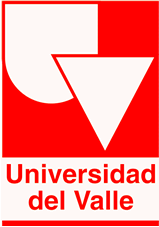 El curso permitirá capacitar a los estudiantes en los conceptos y técnicas propias de la evaluación de proyectos de inversión.Código: 802116MCréditos: Tres (3)Tipo de Asignatura: AP: Asignatura de la Profesión Componente: MAT: MatemáticoPrerrequisito: Gestión financiera y presupuestos (Aprobada)Habilitable: SíValidable: NoObjetivos GeneralesLograr que los alumnos comprendan el alcance, los componentes y la importancia de diferentes tipos de proyectos.Desarrollar en los participantes habilidades para elaborar y evaluar los principales elementos que componen un proyecto, en particular los estudios de Mercado, Técnico operativo, Laboral y Financiero.Dotar a los participantes con las herramientas para evaluar técnica, económica, financiera y socialmente proyectos.Método Pedagógico Para el logro de los objetivos previstos para la asignatura se han previsto las siguientes actividades, las cuales se desarrollaran de manera combinada.Exposición de temas en clase por parte del profesor y comentarios y opiniones por parte de los alumnos.Talleres en clase, ejercicios para la fundamentación de los temas en los alumnos.Proyectos para realizar fuera de clase.Dos exámenes individuales.BibliografíaBásica Baca Urbina, Gabriel (1995). Evaluación de Proyectos, 3 de. México, McGraw Hill.Sapag Chain, Nassir y reinaldo Sapag (1995). Preparación, Evaluación de Proyectos. Colombia, McGraw Hill.ComplementariaArboleda, Vélez, Germán (1999). Proyectos: Formulación, Evaluación y Control, 3 ed. Colombia, AC Editores.Castro R. Raúl y Karen M. Mokate (1998). Evaluación Económica y Social de Proyectos de Inversión. Colombia, Universidad de los Andes.Fontaine, Ernesto (1999) Evaluación Social de Proyectos. 12 de. Colombia, AlfaOmega Grupo Editor.Gallardo Cervantes, Juan (1998). Formulación y Evaluación de Proyectos de Inversión: Un Enfoque de Sistemas. México, McGraw Hill.García Mendoza, Alberto (1998). Evaluación de Proyectos de Inversión. México McGraw Hill.Miranda, Juan José (1997). Gestión de Proyectos: Identificación, Formulación, Evaluación. Colombia, MB Editores.Ossa Betancur, Nocólas (2000). La Evaluación de Proyectos Bajo Riesgo: Un enfoque para países en vía de desarrollo. EN: Revista Universidad EAFIT, número 119, 01 julio 2000, pág. 9 -16.Schroeder, Roger G. (2001). Administración de Operaciones. México, McGraw Hill.Vélez Pareja, Ignacio (1999). Decisiones de Inversión, Enfocado a la Valoración de Empresas. Colombia, Ceja.Contenido Tema 1. Introducción al tema de proyectosTemáticasDefinicionesOrigen, perspectivas futuras y la evaluación de proyectos.Tema 2.Componentes de un proyectoTemáticas La toma de decisiones y los proyectosEl mercado y sus componentesProyecciones de mercadoTema 3. El producto que demanda el mercado Temáticas Cuantificación y proyeccionesViabilidad de mercado del proyecto.Tema 4. El proceso productivoTemáticas Estrategias de operacionesTamaño y forma de instalacionesEquipos, localización.Tema 5. El capital humano que desarrolla el proyectoTemáticas Viabilidad técnica y laboral del proyectoTema 6. Tipos de inversión que requieren los proyectosTemáticas Cronogramas de desembolsos.Tema 7. Estimación de costos y gastos de un proyectoTemáticas Estimaciones de ingresos en los proyectosTema 8. Alternativas para alcanzar los recursos financieros que demanda un proyectoTemáticas El costo de las fuentes financieras que se emplean en proyectos.Tema 9. Relaciones entre ingresos y egresos en un proyectoTemáticas Flujos de fondos en los proyectosTema 10. Alternativas para evaluar financieramente los proyectosTemáticas La viabilidad financiera de los proyectos.Tema 11. Algunas comparaciones entre el valor presente neto de los flujos y la tasa interna de retornoTema 12. Variabilidad de los resultados alcanzadosTemáticas Análisis de sensibilidad a los factores componentes.